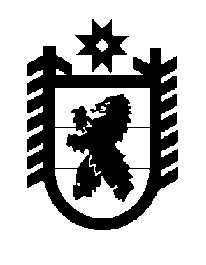 Российская Федерация Республика Карелия    ПРАВИТЕЛЬСТВО РЕСПУБЛИКИ КАРЕЛИЯПОСТАНОВЛЕНИЕот 2 апреля 2015 года № 101-Пг. Петрозаводск О внесении изменений в постановление ПравительстваРеспублики Карелия от 19 декабря 2013 года № 365-ППравительство Республики Карелия п о с т а н о в л я е т:Внести в государственную программу Республики Карелия «Развитие институтов гражданского общества и развитие местного самоуправления, защита прав и свобод человека и гражданина» на 2014-2020 годы, утвержденную постановлением Правительства Республики Карелия 
от 19 декабря 2013 года № 365-П «Об утверждении государственной программы Республики Карелия «Развитие институтов гражданского общества и развитие местного самоуправления, защита прав и свобод человека и гражданина» на 2014-2020 годы» (Собрание законодательства Республики Карелия, 2013, № 12, ст. 2296; 2014, № 3, ст. 419; Официальный интернет-портал правовой информации (www.pravo.gov.ru), 21 января 2015 года, 
№ 1000201501210003), изменения согласно приложению.ГлаваРеспублики Карелия						        А.П. ХудилайненИзменения, которые вносятся в государственную программу Республики Карелия «Развитие институтов гражданского 
общества и развитие местного самоуправления,защита прав и свобод человека и гражданина»на 2014-2020 годы В графе второй позиции «Финансовое обеспечение государственной программы с указанием источников» паспорта государственной программы Республики Карелия «Развитие институтов гражданского общества и развитие местного самоуправления, защита прав и свобод человека и гражданина» на 2014-2020 годы (далее – государственная программа):слова «объем бюджетных ассигнований за счет средств бюджета Республики Карелия на реализацию государственной программы составляет 476 908,60 тыс. рублей (в текущих ценах), в том числе по годам:2014 год – 69 701,90 тыс. рублей2015 год – 64 300,50 тыс. рублей2016 год – 60 974, 70 тыс. рублей2017 год – 68 319,01 тыс. рублей2018 год – 68 809,30 тыс. рублей2019 год – 69 800,01 тыс. рублей2020 год – 75 003,18 тыс. рублей» заменить словами «объем бюджет-ных ассигнований за счет средств бюджета Республики Карелия на реализацию государственной программы составляет 786 234,25 тыс. рублей (в текущих ценах), в том числе по годам:2014 год – 69 558,31 тыс. рублей2015 год – 242 179,10 тыс. рублей2016 год – 140 082,30 тыс. рублей2017 год – 120 802,05 тыс. рублей2018 год – 69 809,30 тыс. рублей2019 год – 69 800,01 тыс. рублей2020 год – 75 003,18 тыс. рублей»;слова «подпрограммы «Содействие развитию муниципальной службы, территориального общественного самоуправления и иных форм осуществления местного самоуправления в Республике Карелия» 
на 2014-2020 годы – 32 262,00 тыс. рублей, в том числе по годам:2014 год – 0,00 тыс. рублей2015 год – 0,00 тыс. рублей2016 год – 0,00 тыс. рублей2017 год – 5 910,00 тыс. рублей2018 год – 6 395,00 тыс. рублей2019 год – 7 380,00 тыс. рублей2020 год – 12 577,00 тыс. рублей»  заменить словами «подпрограммы «Содействие развитию муниципальной службы, территориального общественного самоуправления и иных форм осуществления местного самоуправления в Республике Карелия» на 2014-2020 годы – 359 056,80 тыс. рублей, в том числе по годам:2014 год – 0,00 тыс. рублей2015 год – 176 000,00 тыс. рублей2016 год – 83 420,00 тыс. рублей2017 год – 73 284,80 тыс. рублей2018 год – 6 395,00 тыс. рублей2019 год – 7 380,00 тыс. рублейгод – 12 577,00 тыс. рублей».Подраздел 5.4 раздела 5 изложить в следующей редакции:«5.4. Подпрограмма «Содействие развитию муниципальной службы, территориального общественного самоуправления и иных форм осуществления местного самоуправления в Республике Карелия» на 2014-2020 годыЦелью подпрограммы является оказание содействия органам местного самоуправления в Республике Карелия в развитии муниципальной службы, территориального общественного самоуправления (далее – ТОС) и иных форм осуществления местного самоуправления.К задачам подпрограммы относится создание устойчивых условий для развития муниципальной службы, ТОС и иных форм осуществления местного самоуправления в Республике Карелия, а также обеспечение поддержки органов местного самоуправления, общественных организаций и объединений граждан, занимающихся социально значимой деятельностью в муниципальных образованиях в Республике Карелия.Подпрограмма предполагается к реализации в 2014-2020 годах. Этапы в реализации подпрограммы не выделяются. Объем бюджетных ассигнований на реализацию подпрограммы за счет средств бюджета Республики Карелия составляет 359 056,80 тыс. рублей.Основными результатами реализации подпрограммы станут:рост уровня удовлетворенности населения деятельностью органов местного самоуправления до 41%;обеспечение профессиональной подготовки, переподготовки и повышения квалификации 420 должностных лиц местного самоуправления, муниципальных служащих, представителей ТОС и иных форм осуществления местного самоуправления;создание 30 органов ТОС и иных форм осуществления местного самоуправления;рост численности населения в Республике Карелия, вовлеченного в деятельность ТОС и иных форм осуществления местного самоуправления, до 60 тыс. человек;реализация 100% проектов в соответствии с постановлением Правительства Республики Карелия от 4 апреля 2014 года № 86-П 
«Об утверждении Порядка проведения конкурсного отбора проектов для предоставления субсидий на поддержку местных инициатив граждан, проживающих в городских округах, городских и сельских поселениях в Республике Карелия» (далее – проекты по поддержке местных инициатив); реализация 100% мероприятий по подготовке и празднованию Дня Республики Карелия в рамках планов указанных мероприятий, утверждаемых Правительством Республики Карелия (далее – мероприятия по подготовке и празднованию Дня Республики Карелия);7) реализация 100% мероприятий по социально-экономическому развитию территорий в рамках распределения субсидий местным бюджетам из бюджета Республики Карелия между муниципальными образованиями на социально-экономическое развитие территорий (далее – мероприятия по социально-экономическому развитию территорий).».3. В разделе 10:1) в абзаце первом слова «476 908,60 тыс. рублей» заменить словами «786 234,25 тыс. рублей»;2) абзацы третий – пятый изложить в следующей редакции:«2015 год – 242 179,10 тыс. рублей2016 год – 140 082,30 тыс. рублей2017 год – 120 802,05 тыс. рублей»;3) абзацы тридцать пятый – тридцать седьмой изложить в следующей редакции:«2015 год – 176 000,00 тыс. рублей2016 год – 83 420,00 тыс. рублей2017 год – 73 284,80 тыс. рублей».4. В подпрограмме «Содействие развитию муниципальной службы, территориального общественного самоуправления и иных форм осуществления местного самоуправления в Республике Карелия» 
на 2014-2020 годы (далее – подпрограмма):1) паспорт подпрограммы изложить в следующей редакции:«ПАСПОРТподпрограммы «Содействие развитию муниципальной службы, территориального общественного самоуправления и иных форм осуществления местного самоуправления в Республике Карелия»на 2014-2020 годы2) абзац пятнадцатый раздела 1 изложить в следующей редакции:«Основными направлениями деятельности ТОС и иных форм осуществления местного самоуправления, реализации проектов по поддержке местных инициатив, мероприятий по подготовке и празднованию Дня Республики Карелия, социально-экономическому развитию территорий является решение социально значимых для населения вопросов: благоустройство территорий, ремонт объектов социальной сферы, профилактика правонарушений, организация благотворительности и другие.»; 3) раздел 2 изложить в следующей редакции: «2. Приоритеты государственной политики в сфере реализации подпрограммы, цель, задачи и показатели (индикаторы) достижения цели и решения задач, описание основных ожидаемых конечных результатов подпрограммы, сроков и контрольных этапов реализации подпрограммыС учетом положений законодательства, Стратегии социально-экономического развития Республики Карелия до 2020 года, утвержденной постановлением Законодательного Собрания Республики Карелия от 24 июня 2010 года № 1755-IV ЗС, Концепции социально-экономического развития Республики Карелия на период до 2017 года, утвержденной постановлением Законодательного Собрания Республики Карелия от 15 ноября 2012 года 
№ 467-V ЗС, посланий и поручений Президента Российской Федерации целью подпрограммы является оказание содействия органам местного самоуправления в Республике Карелия в развитии муниципальной службы, ТОС и иных форм осуществления местного самоуправления. Приоритетами региональной государственной политики в сфере развития местного самоуправления являются:повышение эффективности деятельности органов местного самоуправления;создание условий и стимулов для результативного участия муниципальных образований в реализации приоритетных направлений социально-экономического развития территорий, мероприятий по подготовке и празднованию Дня Республики Карелия;развитие муниципальной службы и совершенствование кадрового состава муниципальных служащих;поощрение органов ТОС и иных форм осуществления местного самоуправления, готовых к активному сотрудничеству с органами местного самоуправления и самостоятельной деятельности по реализации приоритетных задач местного и регионального развития;привлечение населения к участию в осуществлении местного самоуправления через реализацию проектов по поддержке местных инициатив как обеспечение государственных гарантий реализации прав граждан на осуществление местного самоуправления и элемент развития социально-экономического потенциала муниципальных образований.Достижение цели подпрограммы будет осуществляться через решение следующих основных задач:1. Создание устойчивых условий для развития муниципальной службы, ТОС и иных форм осуществления местного самоуправления в Республике Карелия.2. Обеспечение поддержки органов местного самоуправления, общественных организаций и объединений граждан, занимающихся социально значимой деятельностью в муниципальных образованиях в Республике Карелия.В целях решения указанных задач предполагается оказание содействия:повышению квалификации депутатов, выборных (назначенных) должностных лиц местного самоуправления, муниципальных служащих, особенно сельских поселений, представителей ТОС и иных форм осуществления местного самоуправления, формированию кадрового резерва органов местного самоуправления, реализации действенной кадровой политики во всех муниципальных образованиях в Республике Карелия;созданию благоприятной среды и стимулов для формирования и развития ТОС, иных форм осуществления местного самоуправления на части территории поселения (молодежных муниципальных советов, общественных советов, старост) и для включения общественно активных граждан и структур гражданского общества, молодежи в процессы развития и укрепления гражданского общества через участие в деятельности ТОС и иных формах осуществления местного самоуправления;обмену опытом работы органов местного самоуправления, ТОС и иных форм осуществления местного самоуправления.Показатели результатов подпрограммы и ожидаемые конечные результаты указаны в паспорте подпрограммы.Реализация мероприятий подпрограммы позволит повысить эффективность деятельности муниципальных образований, качество оказываемых услуг при решении вопросов местного значения.Необходимость разработки и принятия подпрограммы диктуется также спецификой правового механизма взаимодействия органов государственной власти и органов местного самоуправления.Сроки реализации подпрограммы: 2014-2020 годы.Этапы реализации подпрограммы не выделяются.»;4) в абзаце первом раздела 8 слова «32 262,00 тыс. рублей» заменить словами «359 056,80 тыс. рублей».5. Пункты 29-31 приложения 1 к государственной программе изложить в следующей редакции:6. В приложении 2 к государственной программе:1) пункты 63-65 изложить в следующей редакции: 2) дополнить пунктами 65.1, 65.2 следующего содержания: 7. В приложении 6 к государственной программе позицию «Подпрограмма 4» изложить в следующей редакции:8. В приложении 7 к государственной программе:1) позицию «Государственная программа» изложить в следующей редакции:2) позицию «Подпрограмма 4» изложить в следующей редакции:Приложение к постановлениюПравительства Республики Карелияот   2 апреля 2015 года № 101-П               Ответственный исполнитель подпрограммыГосударственный комитет Республики Карелия по взаимодействию с органами местного самоуправленияСоисполнители подпрограммыотсутствуютЦель подпрограммы оказание содействия органам местного самоуправления в Республике Карелия в развитии муниципальной службы, ТОС и иных форм осуществления местного самоуправления Задачи подпрограммы1. Создание устойчивых условий для развития муниципальной службы, ТОС и иных форм осуществления местного самоуправления в Республике Карелия.2. Обеспечение поддержки органов местного самоуправления, общественных организаций и объединений граждан, занимающихся социально значимой деятельностью в муниципальных образованиях в Республике КарелияПоказатели результатов подпрограммы 1. Уровень удовлетворенности населения деятельностью органов местного самоуправления.2. Количество должностных лиц местного самоуправления, муниципальных служащих, представителей ТОС и иных форм осуществления местного самоуправления, прошедших профессиональную подготовку, переподготовку и повышение квалификации.3. Количество созданных органов ТОС и иных форм осуществления местного самоуправления.4. Численность населения в Республике Карелия, вовлеченного в деятельность ТОС и иных форм осуществления местного самоуправления.5. Удельный вес реализованных проектов по поддержке местных инициатив от запланированных.6. Удельный вес реализованных мероприятий по подготовке и празднованию Дня Республики Карелия от запланированных.7. Удельный вес реализованных мероприятий по социально-экономическому развитию территорий от запланированных Этапы и сроки реализации подпрограммысроки реализации: 2014-2020 годы.Этапы реализации подпрограммы не выделяютсяФинансовое обеспечение подпрограммыобъем бюджетных ассигнований на реализацию подпрограммы за счет средств бюджета Республики Карелия составляет 359 056,80 тыс. рублей, в том числе по годам:Ожидаемые результаты реализацииподпрограммы1. Рост уровня удовлетворенности населения деятельностью органов местного самоуправления до 41 %.2. Обеспечение профессиональной подготовки, переподготовки и повышения квалификации 420 должностных лиц местного самоуправления, муниципальных служащих, представителей ТОС и иных форм осуществления местного самоуправления.3. Создание 30 органов ТОС и иных форм осуществления местного самоуправления.4. Рост численности населения в Республике Карелия, вовлеченного в деятельность ТОС и иных форм осуществления местного самоуправления, до 60 тыс. человек.5. Реализация всех запланированных проектов по поддержке местных инициатив.6. Реализация всех запланированных мероприятий по подготовке и празднованию Дня Республики Карелия.7. Реализация всех мероприятий по социально-экономическому развитию территорий»;«29.Цель – оказание содействия органам мест-ного самоуп-равления в Республике Карелия в раз-витии муници-пальной служ-бы, ТОС и иных форм осуществ-ления местного самоуправленияпоказа-тель 4.1. Уровень удовлет-воренно-сти насе-ления деятель-ностью органов местного самоуп-равления% от числа респон-дентов353535363738394041рост в 1,17 раза30.Задача 1. Создание устойчивых условий для развития муни-ципальной службы, ТОС и иных форм осуществления местного само-управления в Республике Карелияпоказа-тель 4.2. Количе-ство долж-ностных лиц местного самоуп-равления, муници-пальных служа-щих, предста-вителей ТОС и иных форм осуще-ствления местного самоуп-равления, прошед-ших профес-сиональ-ную под-готовку, перепод-готовку и повыше-ние ква-лифика-цииколичест-во человек0,000,000,000,000,00120120120120рост в 120 раз31.Задача 2. Обеспечение поддержки органов мест-ного самоуправ-ления, общест-венных органи-заций и объеди-нений граждан, занимающихся социально значимой деятельностью в муниципальных образованиях в Республике Карелияпоказа-тель 4.3. Количе-ство создан-ных органов ТОС и иных форм осущест-вления местного самоуп-равленияколичест-во органов ТОС0,0023344455-31.Задача 2. Обеспечение поддержки органов мест-ного самоуправ-ления, общест-венных органи-заций и объеди-нений граждан, занимающихся социально значимой деятельностью в муниципальных образованиях в Республике Карелияпоказа-тель 4.4. Числен-ность населения в Рес-публике Карелия, вовлечен-ного в деятель-ность ТОС и иных форм осущест-вления местного самоуп-равленияколичест-во человек000100001000010000100001000010000-31.Задача 2. Обеспечение поддержки органов мест-ного самоуправ-ления, общест-венных органи-заций и объеди-нений граждан, занимающихся социально значимой деятельностью в муниципальных образованиях в Республике Карелияпоказа-тель 4.5.Удельный вес реали-зованных проектов по под-держке местных инициа-тив от заплани-рованных% 00100100100100100100100-31.Задача 2. Обеспечение поддержки органов мест-ного самоуправ-ления, общест-венных органи-заций и объеди-нений граждан, занимающихся социально значимой деятельностью в муниципальных образованиях в Республике Карелияпоказа-тель 4.6.  Удельный вес реали-зованных меро-приятий по под-готовке и праздно-ванию Дня Респуб-лики Карелия от запла-нирован-ных%00100100100100100100100-показа-тель 4.7. Удельный вес реали-зованных меро-приятий по социаль-но-эконо-мическо-му разви-тию тер-риторий от запла-нирован-ных% 00100100100100100100100-».««63.63.Мероприятие 4.1. Оказание содействия в подготовке, переподготовке и повышении квалификации должностных лиц местного самоуправления, муниципальных служащих, представителей ТОС и иных форм осуществления местного самоуправления Мероприятие 4.1. Оказание содействия в подготовке, переподготовке и повышении квалификации должностных лиц местного самоуправления, муниципальных служащих, представителей ТОС и иных форм осуществления местного самоуправления Государствен-ный комитет Республики Карелия по взаимодейст-вию с органами местного самоуправле-нияГосударствен-ный комитет Республики Карелия по взаимодейст-вию с органами местного самоуправле-ния2014201420202020подготовка 8 аналитических материалов по кадровому потенциалу муниципальных служащих,20 методических рекомендаций по формированию кадрового резерва на замещение должностей муниципальной службы на конкурсной основе, по созданию ТОС и иных форм осуществления местного самоуправления,прохождение 420 должностными лицами местного самоуправления, муниципальными служащими, представителями ТОС и иных форм осуществления местного самоуправления подготовки, переподготовки и повышения квалификации,проведение 8 обучающих семинаров для муниципальныхслужащих, депутатов представительных органов муниципальных образований, представителей ТОС и иных форм осуществления местного самоуправленияподготовка 8 аналитических материалов по кадровому потенциалу муниципальных служащих,20 методических рекомендаций по формированию кадрового резерва на замещение должностей муниципальной службы на конкурсной основе, по созданию ТОС и иных форм осуществления местного самоуправления,прохождение 420 должностными лицами местного самоуправления, муниципальными служащими, представителями ТОС и иных форм осуществления местного самоуправления подготовки, переподготовки и повышения квалификации,проведение 8 обучающих семинаров для муниципальныхслужащих, депутатов представительных органов муниципальных образований, представителей ТОС и иных форм осуществления местного самоуправленияснижение уровня профессиональных навыков и умений муниципальных служащих, должностных лиц местного самоуправления, как следствие, неэффективный менеджмент повлекут за собой еще большее снижение удовлетворенности населения деятельностью органов местного самоуправления;отсутствие обученных представителей ТОС и иных форм осуществления местного самоуправления не позволит в должной мере реализовать предоставленные им полномочияснижение уровня профессиональных навыков и умений муниципальных служащих, должностных лиц местного самоуправления, как следствие, неэффективный менеджмент повлекут за собой еще большее снижение удовлетворенности населения деятельностью органов местного самоуправления;отсутствие обученных представителей ТОС и иных форм осуществления местного самоуправления не позволит в должной мере реализовать предоставленные им полномочияпоказатель 4.2 показатель 4.2 64.64.Задача 2. Обеспечение поддержки органов местного самоуправления, общественных организаций и объединений граждан, зани-мающихся социально значи-мой деятель-ностью в муни-ципальных обра-зованиях в Республике КарелияЗадача 2. Обеспечение поддержки органов местного самоуправления, общественных организаций и объединений граждан, зани-мающихся социально значи-мой деятель-ностью в муни-ципальных обра-зованиях в Республике КарелияГосударствен-ный комитет Республики Карелия по взаимодейст-вию с органами местного самоуправле-нияГосударствен-ный комитет Республики Карелия по взаимодейст-вию с органами местного самоуправле-ния201420142020202065.65.Мероприятие 4.2. Стимулирование гражданской инициативы, создание и развитие ТОС и иных форм осуществления местного самоуправленияМероприятие 4.2. Стимулирование гражданской инициативы, создание и развитие ТОС и иных форм осуществления местного самоуправленияГосударствен-ный комитет Республики Карелия по взаимодейст-вию с органами местного самоуправле-нияГосударствен-ный комитет Республики Карелия по взаимодейст-вию с органами местного самоуправле-ния2014201420202020проведение 3 конкурсов социально значимых проектов по поддержке местных инициатив,реализация 100% проектов по поддержке местных инициатив, создание 30 органов ТОС и иных форм осуществления местного самоуправленияпроведение 3 конкурсов социально значимых проектов по поддержке местных инициатив,реализация 100% проектов по поддержке местных инициатив, создание 30 органов ТОС и иных форм осуществления местного самоуправленияотсутствие ТОС и нереализация гражданских инициатив не позволит реализовать право граждан на участие в местном самоуправлении и решить актуальные вопросы местного значения отсутствие ТОС и нереализация гражданских инициатив не позволит реализовать право граждан на участие в местном самоуправлении и решить актуальные вопросы местного значения показатели 4.1, 4.3, 4.4, 4.5показатели 4.1, 4.3, 4.4, 4.5»;»;65.1.Мероприятие 4.3.Проведение мероприятий по подготовке и празднованию Дня Республики КарелияГосударствен-ный комитет Республики Карелия по взаимодейст-вию с органами местного самоуправле-ния20152020реализация 100% запланированных мероприятий по подготовке и празднованию Дня Республики Карелияснижение уровня социально-экономического развития территорийпоказатель 4.665.2.Мероприятие 4.4.Проведение мероприятий по социально-эконо-мическому развитию территорийГосударствен-ный комитет Республики Карелия по взаимодейст-вию с органами местного самоуправле-ния20152015реализация 100% запланированных мероприятий по социально-экономическому развитию территорийснижение уровня социально-экономического развития территорийпоказатель 4.7».«Под-про-грам-ма 4«Содействие развитию муниципаль-ной службы, территори-ального обществен-ного само-управления и иных форм осуществле-ния местного самоуправле-ния в Респуб-лике Карелия» на 2014-2020 годы Государ-   ственный комитет Республики Карелия по взаимодей-ствию с органами местного самоуправ-ления831XXX0,00176 000,0083 420,0073 284,806 395,007 380,0012 577,00Мероприя-тие 4.1.Оказание содействия в подготовке, переподго-товке и повышении квалифика-ции долж-ностных лиц местного самоуправ-ления, муници-пальных служащих, представи-телей ТОС и иных форм осуществле-ния мест-ного само-управленияГосудар-ственный комитет Республики Карелия по взаимодей-ствию с органами местного самоуправ-ления831XXX0,000,000,000,004 595,004 680,006 577,00Мероприя-тие 4.2. Стимули-рование гражданской инициативы, создание и развитие ТОС и иных форм осу-ществления местного самоуправ-ленияГосудар-ственный комитет Республики Карелия по взаимодей-ствию с органами местного самоуправ-ления831140315443145200,0036 000,0034 920,0030 677,401 800,002 700,006 000,00Мероприя-тие 4.3.Реализация мероприя-тий по подготовке и праздно-ванию Дня Республики КарелияГосудар-ственный комитет Республики Карелия по взаимодей-ствию с органами местного самоуправ-ления83114031544065400,0050 000,0048 500,0042 607,400,000,000,00Мероприя-тие 4.4.Реализация мероприя-тий по социально-экономи-ческому развитию территорийГосудар-ственный комитет Республики Карелия по взаимодей-ствию с органами местного самоуправ-ления831140315443095200,0090 000,000,000,000,000,000,00».«Государ-ственная програм-ма«Раз-витие инсти-тутов граж-данс-кого обще-ства и разви-тие мест-ного само-управ-ления, защита прав и свобод чело-века и граж-дани-на» на 2014-2020 годывсеговсего69558,31242179,10140082,30120802,0568809,3069800,0175003,18«Государ-ственная програм-ма«Раз-витие инсти-тутов граж-данс-кого обще-ства и разви-тие мест-ного само-управ-ления, защита прав и свобод чело-века и граж-дани-на» на 2014-2020 годыбюд-жет Рес-пуб-лики Каре-лиясредства бюджета Республики Карелия, за исключени-ем целевых федераль-ных средств69558,31242179,10140082,30120802,0568809,3069800,0175003,18«Государ-ственная програм-ма«Раз-витие инсти-тутов граж-данс-кого обще-ства и разви-тие мест-ного само-управ-ления, защита прав и свобод чело-века и граж-дани-на» на 2014-2020 годыбюд-жет Рес-пуб-лики Каре-лиясредства, поступаю-щие в бюджет Республики Карелия из федераль-ного бюджета0,000,000,000,000,000,000,00«Государ-ственная програм-ма«Раз-витие инсти-тутов граж-данс-кого обще-ства и разви-тие мест-ного само-управ-ления, защита прав и свобод чело-века и граж-дани-на» на 2014-2020 годыбюд-жет Рес-пуб-лики Каре-лиябезвозмезд-ные поступ-ления в бюджет Республики Карелия от государст-венной корпорации – Фонда содействия реформиро-ванию жилищно-коммуналь-ного хозяйства0,000,000,000,000,000,000,00бюджеты муниципальных образований0,000,000,000,000,000,000,00государственные внебюджетные фонды Российской Федерации0,000,000,000,000,000,000,00территориальные государственные внебюджетные фонды0,000,000,000,000,000,000,00юридические лица 0,000,000,000,000,000,000,00»;«Подпро-грамма 4«Содействие развитию муници-пальной службы, террито-риального обществен-ного само-управления и иных форм осуществ-ления местного самоуправ-ления в Республике Карелия» на 2014-2020 годывсего0,0017 6000,0083 420,0073 284,806 395,007 380,0012 577,00«Подпро-грамма 4«Содействие развитию муници-пальной службы, террито-риального обществен-ного само-управления и иных форм осуществ-ления местного самоуправ-ления в Республике Карелия» на 2014-2020 годысредства бюджета Республики Карелия, за исключением целевых федеральных средств0,00176 000,0083 420,0073 284,806 395,007 380,0012 577,00«Подпро-грамма 4«Содействие развитию муници-пальной службы, террито-риального обществен-ного само-управления и иных форм осуществ-ления местного самоуправ-ления в Республике Карелия» на 2014-2020 годысредства, поступающие в бюджет Республики Карелия из федерального бюджета0,000,000,000,000,000,000,00безвозмездные поступления в бюджет Республики Карелия от государственной корпорации – Фонда содействия реформированию жилищно-коммунального хозяйства0,000,000,000,000,000,000,00бюджеты муниципальных образований0,000,000,000,000,000,000,00государственные внебюджетные фонды Российской Федерации0,000,000,000,000,000,000,00территориальные государственные внебюджетные фонды0,000,000,000,000,000,000,00юридические лица0,000,000,000,000,000,000,00».